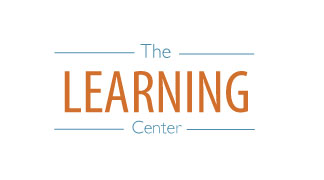 Monday Tuesday  WednesdayThursday Friday Next Week Class 1:Class 2:Class 3:Class 4:Class 5:Other: